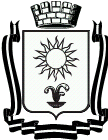 ПОСТАНОВЛЕНИЕАДМИНИСТРАЦИИ ГОРОДА-КУРОРТА КИСЛОВОДСКАСТАВРОПОЛЬСКОГО КРАЯ             ______________          город-курорт Кисловодск	           № ________О признании утратившими силу постановлений администрации города-курорта КисловодскаНа основании статьи 33 Федерального закона от 06 октября ода 
№ 131-ФЗ «Об общих принципах организации местного самоуправления в Российской Федерации», в соответствии с постановлением Правительства Российской Федерации от 10 февраля  № 169 «Об утверждении Правил предоставления и распределения субсидий из федерального бюджета бюджетам субъектов Российской Федерации на поддержку государственных программ субъектов Российской Федерации и муниципальных программ формирования современной городской среды», Уставом городского округа города-курорта Кисловодска, администрация города-курорта КисловодскаПОСТАНОВЛЯЕТ:1. Признать утратившими силу постановления администрации города-курорта Кисловодска:1.1. От 02.03.2018 № 132 «О внесении изменений в порядок организации и проведения голосования по отбору общественных территорий, подлежащих в рамках реализации муниципальной программы «Формирование комфортной городской среды на 2018 - 2022 годы» благоустройству в первоочередном порядке в 2018 году; 1.2. От 16.08.2019 № 911 «О внесении изменений в Порядок организации и проведения голосования по отбору общественных территорий, подлежащих в рамках реализации муниципальной программы «Формирование комфортной городской среды на 2018 - 2022 годы» благоустройству в первоочередном порядке в 2018 году.2. Информационно-аналитическому отделу администрации города-курорта Кисловодска опубликовать настоящее постановление в городском общественно-политическом еженедельнике «Кисловодская газета» разместить на сайте администрации в сети «Интернет».3. Контроль за выполнением настоящего постановления возложить на заместителя главы администрации-начальника управления городского хозяйства администрации города-курорта Кисловодска А.Н. Ляшенко4. Настоящее постановление вступает в силу со дня его официального опубликования.Исполняющий обязанности Главы города-курорта, первый заместитель главы администрации города-курортаКисловодска                                                                                     В.С. Сергиенко